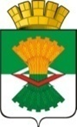 АДМИНИСТРАЦИЯМАХНЁВСКОГО МУНИЦИПАЛЬНОГО ОБРАЗОВАНИЯПОСТАНОВЛЕНИЕ23 марта 2020 года                                                                                     № 232п.г.т. МахнёвоОб утверждении комплексного межведомственного плана мероприятий по профилактике травматизма и гибели несовершеннолетних в Махнёвском муниципальном образовании на 2020 годВ целях предупреждения и профилактики травматизма и гибели несовершеннолетних в Махнёвском муниципальном образовании,ПОСТАНОВЛЯЮ:Утвердить комплексный межведомственный План мероприятий по профилактике травматизма и гибели несовершеннолетних в Махнёвском муниципальном образовании на 2020 год (приложение 1).Ответственным исполнителям: Обеспечить выполнение комплексного межведомственного Плана мероприятий по профилактике травматизма и гибели несовершеннолетних в Махнёвском муниципальном образовании на 2020 год.При организации и проведении мероприятий комплексного межведомственного Плана особое внимание уделить на категории семей и несовершеннолетних, находящихся в трудной жизненной ситуации и социально опасном положении.Настоящее положение разместить на сайте Администрации Махнёвского муниципального образования.Контроль за исполнением настоящего постановления возложить на заместителя главы Администрации Махнёвского муниципального образования по социальным вопросам Г.А. Кокшарову.Глава Махнёвского муниципального образования 		                                             А.В. ЛызловКомплексный межведомственный план мероприятий по профилактике травматизма и гибели несовершеннолетних в Махнёвском муниципальном образовании на 2020 год№ п/пМероприятия Срок исполненияОтветственный исполнительПрофилактика травматизма при организованных перевозках обучающихсяПрофилактика травматизма при организованных перевозках обучающихсяПрофилактика травматизма при организованных перевозках обучающихсяПрофилактика травматизма при организованных перевозках обучающихся1.Мониторинг сведений о техническом состоянии школьных автобусов, обеспечивающих перевозку обучающихся, порядка эксплуатации, хранения и обслуживания.В течение годаМБОУ «Махнёвская СОШ»2.Мониторинг использования школьных автобусов через систему ГЛОНАСС, тахографы.В течение годаМБОУ «Махнёвская СОШ»3.Обследование маршрутов движения «школьных автобусов»Май, августОМС4.Мониторинг состояния улично-дорожной сети, прилегающей к образовательным организациямВ течение годаОМСПрофилактика детского дорожно-транспортного травматизмаПрофилактика детского дорожно-транспортного травматизмаПрофилактика детского дорожно-транспортного травматизмаПрофилактика детского дорожно-транспортного травматизмаИнформационно-аналитическая деятельностьИнформационно-аналитическая деятельностьИнформационно-аналитическая деятельностьИнформационно-аналитическая деятельность5.Анализ состояния детского дорожно-транспортного травматизма. Рассмотрение аналитических материалов на совещании у Главы Махнёвского муниципального образования.Ежеквартально   ОМС6.Проведение изучения полноты информационного наполнения «Уголков БДД» в образовательных учреждениях – организациях, наличия разъяснений по правилам перевозки детей-пассажиров, использованию световозвращающих элементов и правилам перехода проезжей части.Ежеквартально Отдел образования и молодежной политики Администрации Махнёвского муниципального образования7.Анализ использования и оценка эффективности внедрения Паспортов дорожной безопасности образовательных организаций Махнёвского муниципального образования, визуализация Паспорта, отработка безопасных маршрутов детейФевраль, июнь-августОМС, образовательные организации Махнёвского муниципального образования8.Мониторинг обеспеченности образовательных организаций учебно-методическими и материально- техническими условиями (автогородки, автоплощадки, велогородки, кабинеты «Светофор») для обучения детей безопасному поведению на дорогах, квалификации педагогического составаМай, октябрьОМС,  образовательные организации Махнёвского муниципального образования9.Системный мониторинг раздела «Дорожная безопасность» на сайтах образовательных учреждений-организацийВ течение годаОМС10.Анализ выполнения настоящего комплексного межведомственного плана мероприятий по профилактике травматизма и гибели несовершеннолетних в Махнёвском муниципальном образовании 2020 год.Декабрь ОМСОрганизационно-массовые мероприятияОрганизационно-массовые мероприятияОрганизационно-массовые мероприятияОрганизационно-массовые мероприятия11.Организация и  проведение Единого дня мероприятий, посвященных созданию движения юных инспекторов движения.6 мартаОМС,  образовательные организации Махнёвского муниципального образования12.Организация и проведение школьных соревнований юных велосипедистов «Безопасное колесо».Апрель майОМС,  образовательные организации Махнёвского муниципального образования13.Организация и проведение «Единых дней профилактики» в образовательных организацияхЕжеквартально ОМС,  образовательные организации Махнёвского муниципального образования14.Неделя безопасности дорожного движения.Сентябрь ОМС,  образовательные организации Махнёвского муниципального образования15.Организация и проведение муниципального рейда «Горка» по ликвидации опасных горок, наледей, выходящих на проезжую часть.Январь, февраль, декабрьОМС,  образовательные организации Махнёвского муниципального образования16.Организация и проведение поэтапных профилактических мероприятий «Внимание – дети!», «Внимание, каникулы!» в каникулярный период и в начале нового учебного годаМарт, май, август, ноябрь. декабрьОМС,  образовательные организации Махнёвского муниципального образования17.Проведение родительских собраний в образовательных организациях с демонстрацией видеороликов по безопасности дорожного движения, профилактике детского дорожно-транспортного травматизма с приглашение сотрудников ГИБДДВ течение годаобразовательные организации Махнёвского муниципального образования18.Организация деятельности родительских объединений в мероприятиях по профилактике детского дорожно-транспортного травматизма в форме «Родительского патруля» (контроль за использованием световозвращающих элементов на одежде, детских удерживающих устройств, за соблюдением правил безопасного перехода проезжей части).Январь-май, сентябрь-декабрьобразовательные организации Махнёвского муниципального образования19.Организация муниципального Совета ЮИД из представителей отдела образования и  молодежной политики Администрации Махнёвского муниципального образования, подразделений Госавтоинспекции, командиров отрядов ЮИДДекабрь Отдел образования и молодежной политики Администрации Махнёвского муниципального образованияВзаимодействие со средствами массовой информацииВзаимодействие со средствами массовой информацииВзаимодействие со средствами массовой информацииВзаимодействие со средствами массовой информации20.Подготовка и направление в средства массовой информации информационных сообщений, статей и заметок о причинах ДТП с участием детей. Размещение аналитических материалов, тематических страниц на ведомственных сайтах. Размещение на сайтах образовательных организаций анализа аварийности, информации для родителей профилактического характера.В течение годаОМС, образовательные организации Махнёвского муниципального образования